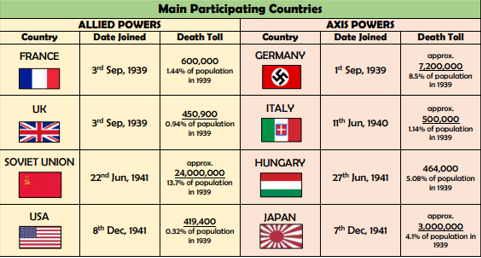 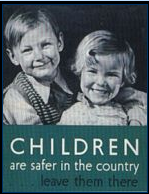 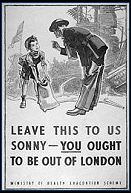 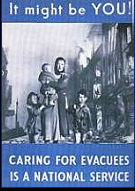 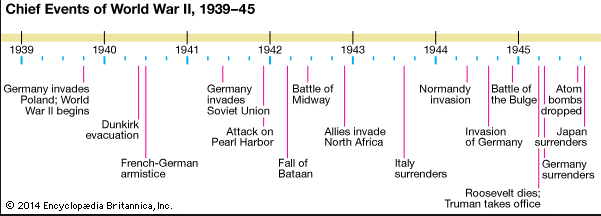 Unit: The Battle of BritainYear 6  Strand:  Aspects of British history beyond 1066The HolocaustHitler believed that everyone in Germany should look and be a certain way. If they did not fit this, he ordered them to be killed.During the Holocaust, over 6 million Jewish people were killed.The diary of Anne Frank is a significant piece of literature which gives an insight into what life was like for the Jewish people living in German – occupied countries.The evidence that the holocaust happened is clear – but some people still deny it ever happened.RationingRationing was introduced because the supply of food from other countries was cut off due to ships being destroyed and shipping channels being blocked.Hitler thought this was a way of making the people of Britain weak.There were different types of rationing books, which limited certain foods – sugar, dairy products, eggs, cereals and meat.Rationing lasted for 14 years and ended in 1954.The end of the war.D - Day6th June 1944 – the Normandy landings took place, which signified a turning point in the allies battle against the axis powers.The mission was code named operation overlord.On the first day 150,000 troops landed in France. By June 17th, there were half a million. They pushed back the German forces out of France.On 8th May 1945, Germany surrendered unconditionally. The war still continued in Japan until Nuclear bombs were dropped on Hiroshima and Nagasaki on 15th August 1945.